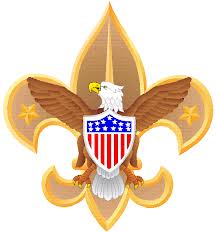 Boy Scout TROOP 191 Photo Release FormIt is the intention of the TROOP 191 and its volunteers to provide a quality program to all its members. In order to promote the program, advertise its members’ accomplishments, and create press releases and news stories, TROOP 191 may choose to post information and pictures and/or videos on its website, social media, printed materials, and provide stories to local newspapers.   Important Note:  In order to protect the scouts in the images, unless otherwise noted and approved in advance, there will be NO NAMES OR OTHER PERSONAL INFORMATION POSTED that is associated with anyone in these images.  Please indicate below if you will or will not allow TROOP 191 to use your and/or your child’s likeness/picture for these purposes.  Print Parents’ Names_____________________________________________________________ Print Child’s Name _______________________________________________________________ I hereby grant permission for TROOP 191 to use my or my child’s photograph without payment or other consideration in print or online materials designed for news, informational, or educational purposes related to TROOP 191. I hereby irrevocably authorize TROOP 191 to publish such photos and/or videos without associated names for any lawful purpose.  In addition, I waive the right to inspect or approve the finished product, including written or electronic copy, wherein my likeness or my child’s likeness appears.  I waive the right to royalties or other compensation arising from the use of the photograph or video for TROOP 191 purposes. I hereby hold harmless and release and forever discharge TROOP 191 and its volunteers from all claims, demands, and causes of action which I, my heirs, representatives, executors, administrators, or any other persons acting on my behalf or on behalf of my estate have or may have by reason of this authorization. I am the parent of legal guardian of the child listed above. I have read this release before signing and I fully understand the contents, meaning, and impact of this release. Parents’ Signatures__________________________________________ Date _______________ ----------------------------------------------------------------------------------------------------------------------------------------- I do not grant permission for TROOP 191 to use pictures or videos of my child in print or online materials designed for news, informational, or educational purposes related to TROOP 191. Parents’ Signatures__________________________________________ Date _______________